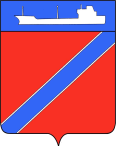 ПОСТАНОВЛЕНИЕАДМИНИСТРАЦИЯ ТУАПСИНСКОГО ГОРОДСКОГО ПОСЕЛЕНИЯТУАПСИНСКОГО РАЙОНА  от _09.10.2017г__                                                                         № _1417__г. ТуапсеО предоставлении разрешения на отклонение от предельных параметров разрешенного строительства на земельном участке с кадастровым номером: 23:51:0102016:2, расположенном по адресу: Краснодарский край, г. Туапсе, ул. Гагарина	В соответствии с Градостроительным кодексом Российской Федерации, Федеральным законом от 6 октября 2003 года № 131-ФЗ «Об общих принципах организации местного самоуправления в Российской Федерации», Правилами землепользования и застройки Туапсинского городского поселения Туапсинского района, утвержденными решением Совета Туапсинского городского поселения от 24 сентября 2015 года № 43.2,                  п о с т а н о в л я ю: 1. Предоставить разрешение на отклонение от предельных параметров разрешенного строительства на земельном участке, площадью 1029 кв.м., расположенном по адресу: Краснодарский край, г. Туапсе, ул. Гагарина, с кадастровым номером: 23:51:0102016:2, категория земель: земли населенных пунктов - зона производственных объектов II, III, IV, классов опасности (3ПК1)», с установлением следующих параметров: минимальный отступ от границ участка – с 5 метров до 0 метров; максимальная высота проектируемого объекта «Узлы коммерческого  учета на Глубоководном причале и причале Южного Мола – с 15 метров до 34 метров; максимальный процент застройки участка – с 70% до 89%.	2. Отделу имущественных и земельных отношений (Винтер):	1) опубликовать настоящее постановление в газете «Черноморье сегодня»;	2) разместить настоящее постановление на официальном сайте администрации Туапсинского городского поселения Туапсинского района в информационно - телекоммуникационной сети «Интернет».	3. Контроль за выполнением настоящего постановления возложить на заместителя главы администрации Туапсинского городского поселения Туапсинского района  А.А.Аннабаеву.	4. Постановление вступает в силу со дня его подписания.  Глава Туапсинского городского поселенияТуапсинского района                                                                          А.В. Чехов 